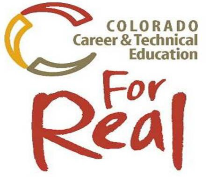 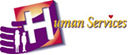  Postsecondary/Secondary Partner(s):________________________________						     Career Pathways: Therapeutic ServicesSignatures: ________________________________________________ (Postsecondary)     __________________________________________________Secondary _________________________________DateEducation LevelsGradeCommunicationMathematicsOther Required Academic Courses
(i.e. Science, Social Science)Career and Technical Program CoursesSupplementary Course Recommendations (i.e. world language, entrepreneurship, etc)Possibilities of careers relating to this PathwayState Graduation Requirements: (URL to Page) www.cde.state.co.us/postsecondary/graduationguidelines                  State Graduation Requirements: (URL to Page) www.cde.state.co.us/postsecondary/graduationguidelines                  State Graduation Requirements: (URL to Page) www.cde.state.co.us/postsecondary/graduationguidelines                  State Graduation Requirements: (URL to Page) www.cde.state.co.us/postsecondary/graduationguidelines                  State Graduation Requirements: (URL to Page) www.cde.state.co.us/postsecondary/graduationguidelines                  State Graduation Requirements: (URL to Page) www.cde.state.co.us/postsecondary/graduationguidelines                  State Graduation Requirements: (URL to Page) www.cde.state.co.us/postsecondary/graduationguidelines                  State Graduation Requirements: (URL to Page) www.cde.state.co.us/postsecondary/graduationguidelines                  MIDDLE7Language Arts 7Math 7Science 7,  Social Studies 7Computers, P.E., Band, or ArtHairstylist, Hairdresser, Barber Stylist, Manager Stylist,, Master Barber, Barber Shop Operator, Shampoo Assistant, Shampooer, Shampoo Technician, Stylist Assistant, Shampoo Person, Assistant Hairstylist, Apprentice Stylist, Hair Assistant, MIDDLE8Language Arts 8Math 8 or Pre-AlgebraScience 8,  Social Studies 8Computers, P.E., Band, or ArtHairstylist, Hairdresser, Barber Stylist, Manager Stylist,, Master Barber, Barber Shop Operator, Shampoo Assistant, Shampooer, Shampoo Technician, Stylist Assistant, Shampoo Person, Assistant Hairstylist, Apprentice Stylist, Hair Assistant, High /Secondary9English IAlgebra I,Earth or EnvironmentalScienceComputer Applications, Physical Education, World LanguageHairstylist, Hairdresser, Barber Stylist, Manager Stylist,, Master Barber, Barber Shop Operator, Shampoo Assistant, Shampooer, Shampoo Technician, Stylist Assistant, Shampoo Person, Assistant Hairstylist, Apprentice Stylist, Hair Assistant, High /Secondary10English IIGeometryBiology, US History, Foreign Language IPsychology, Nutrition,  Physical Education, Public SpeakingHairstylist, Hairdresser, Barber Stylist, Manager Stylist,, Master Barber, Barber Shop Operator, Shampoo Assistant, Shampooer, Shampoo Technician, Stylist Assistant, Shampoo Person, Assistant Hairstylist, Apprentice Stylist, Hair Assistant, High /Secondary11English IIIAlgebra IIChemistry, Foreign Language IISpeech/Communications, Physical EducationHairstylist, Hairdresser, Barber Stylist, Manager Stylist,, Master Barber, Barber Shop Operator, Shampoo Assistant, Shampooer, Shampoo Technician, Stylist Assistant, Shampoo Person, Assistant Hairstylist, Apprentice Stylist, Hair Assistant, High /Secondary12English IVTrigonometry or other Math,Botany or other lab based ScienceComputer ApplicationsHairstylist, Hairdresser, Barber Stylist, Manager Stylist,, Master Barber, Barber Shop Operator, Shampoo Assistant, Shampooer, Shampoo Technician, Stylist Assistant, Shampoo Person, Assistant Hairstylist, Apprentice Stylist, Hair Assistant, High /Secondary13th year (ASCENT, P-TECH or other):13th year (ASCENT, P-TECH or other):13th year (ASCENT, P-TECH or other):13th year (ASCENT, P-TECH or other):13th year (ASCENT, P-TECH or other):13th year (ASCENT, P-TECH or other):13th year (ASCENT, P-TECH or other):High /SecondaryHigh school courses in the pathway offered locally for college credit should be coded Concurrent Enrollment with CCNS Prefix and Number <weblink>High school courses in the pathway offered locally for college credit should be coded Concurrent Enrollment with CCNS Prefix and Number <weblink>High school courses in the pathway offered locally for college credit should be coded Concurrent Enrollment with CCNS Prefix and Number <weblink>High school courses in the pathway offered locally for college credit should be coded Concurrent Enrollment with CCNS Prefix and Number <weblink>High school courses in the pathway offered locally for college credit should be coded Concurrent Enrollment with CCNS Prefix and Number <weblink>High school courses in the pathway offered locally for college credit should be coded Concurrent Enrollment with CCNS Prefix and Number <weblink>High school courses in the pathway offered locally for college credit should be coded Concurrent Enrollment with CCNS Prefix and Number <weblink>List related Industry Certifications/credentials approved and offered locally: This field must have this level of training & learning: Manicurists need some postsecondary training and learn some of their skills on the job. They generally require math and computer skills. Soft skills include Interpersonal relationships and ethical integrity. List related Industry Certifications/credentials approved and offered locally: This field must have this level of training & learning: Manicurists need some postsecondary training and learn some of their skills on the job. They generally require math and computer skills. Soft skills include Interpersonal relationships and ethical integrity. List related Industry Certifications/credentials approved and offered locally: This field must have this level of training & learning: Manicurists need some postsecondary training and learn some of their skills on the job. They generally require math and computer skills. Soft skills include Interpersonal relationships and ethical integrity. List related Industry Certifications/credentials approved and offered locally: This field must have this level of training & learning: Manicurists need some postsecondary training and learn some of their skills on the job. They generally require math and computer skills. Soft skills include Interpersonal relationships and ethical integrity. List related Industry Certifications/credentials approved and offered locally: This field must have this level of training & learning: Manicurists need some postsecondary training and learn some of their skills on the job. They generally require math and computer skills. Soft skills include Interpersonal relationships and ethical integrity. Additional Learning Opportunities:
CTSO organization(s):   □ DECA         □ FBLA           □ FCCLA        □ FFA         □ CCSA
                                          □ HOSA         □ SkillsUSA    □ TSA            □ SC2
Work-based Learning: 
X Career Research      □ Cooperative Education           □ Internship    □ Mentorship     X Job Shadowing         
□ Service Learning Project        □ Student Apprenticeship       □ Industry Certificate           Additional Learning Opportunities:
CTSO organization(s):   □ DECA         □ FBLA           □ FCCLA        □ FFA         □ CCSA
                                          □ HOSA         □ SkillsUSA    □ TSA            □ SC2
Work-based Learning: 
X Career Research      □ Cooperative Education           □ Internship    □ Mentorship     X Job Shadowing         
□ Service Learning Project        □ Student Apprenticeship       □ Industry Certificate           Additional Learning Opportunities:
CTSO organization(s):   □ DECA         □ FBLA           □ FCCLA        □ FFA         □ CCSA
                                          □ HOSA         □ SkillsUSA    □ TSA            □ SC2
Work-based Learning: 
X Career Research      □ Cooperative Education           □ Internship    □ Mentorship     X Job Shadowing         
□ Service Learning Project        □ Student Apprenticeship       □ Industry Certificate           Postsecondary: Accuplacer placement testCLEP https://clep.collegeboard.org/school-policy-search#. Prior Learning Assessment (PLA) eligibility: https://www.cccs.edu/current-students/prior-learning-assessment/student-info/Acceleration Opportunities:AP: MAT 121, ENG 121, and Some  General Education ElectivesIB: MAT 121, ENG 121, and Some General Education ElectivesPostsecondary: Accuplacer placement testCLEP https://clep.collegeboard.org/school-policy-search#. Prior Learning Assessment (PLA) eligibility: https://www.cccs.edu/current-students/prior-learning-assessment/student-info/Acceleration Opportunities:AP: MAT 121, ENG 121, and Some  General Education ElectivesIB: MAT 121, ENG 121, and Some General Education ElectivesPostsecondary: Accuplacer placement testCLEP https://clep.collegeboard.org/school-policy-search#. Prior Learning Assessment (PLA) eligibility: https://www.cccs.edu/current-students/prior-learning-assessment/student-info/Acceleration Opportunities:AP: MAT 121, ENG 121, and Some  General Education ElectivesIB: MAT 121, ENG 121, and Some General Education ElectivesPostsecondary: Accuplacer placement testCLEP https://clep.collegeboard.org/school-policy-search#. Prior Learning Assessment (PLA) eligibility: https://www.cccs.edu/current-students/prior-learning-assessment/student-info/Acceleration Opportunities:AP: MAT 121, ENG 121, and Some  General Education ElectivesIB: MAT 121, ENG 121, and Some General Education ElectivesPostsecondary: Accuplacer placement testCLEP https://clep.collegeboard.org/school-policy-search#. Prior Learning Assessment (PLA) eligibility: https://www.cccs.edu/current-students/prior-learning-assessment/student-info/Acceleration Opportunities:AP: MAT 121, ENG 121, and Some  General Education ElectivesIB: MAT 121, ENG 121, and Some General Education ElectivesOther Graduation Requirements:    □ Capstone Project    □ Assessment (ACT, SAT, WorkKeys, ASVAB, Locally endorse, Other)□ ICAP Quality Indicators□ PWR Competencies              Other Graduation Requirements:    □ Capstone Project    □ Assessment (ACT, SAT, WorkKeys, ASVAB, Locally endorse, Other)□ ICAP Quality Indicators□ PWR Competencies              Other Graduation Requirements:    □ Capstone Project    □ Assessment (ACT, SAT, WorkKeys, ASVAB, Locally endorse, Other)□ ICAP Quality Indicators□ PWR Competencies              POSTSECONDARYPOSTSECONDARY PROGRAMS 
POSTSECONDARY PROGRAMS 
POSTSECONDARY PROGRAMS 
POSTSECONDARY PROGRAMS 
POSTSECONDARY PROGRAMS 
POSTSECONDARY PROGRAMS 
POSTSECONDARY PROGRAMS 
POSTSECONDARY
Industry Certificate
Industry CertificateCertificateCertificateAssociates DegreeCosmetologyBachelor’s DegreeBusinessAdvanced DegreeBusinessPOSTSECONDARYTrinidad State Junior CollegeLamar Community CollegeOtero Junior CollegeNortheastern Junior CollegeRed Rocks Community CollegeTrinidad State Junior CollegeLamar Community CollegeOtero Junior CollegeNortheastern Junior CollegeRed Rocks Community CollegeTrinidad State Junior CollegeArapahoe Community CollegeLamar Community CollegeOtero Junior CollegeNortheastern Junior CollegeColorado Northwestern Community CollegeRed Rocks Community CollegePueblo Community CollegeUniversity of ColoradoRegis UniversityAdams State UniversityUniversity of ColoradoRegis UniversityAdams State UniversityPOSTSECONDARYInsert Program Requirements for Entry: http://www.trinidadstate.edu/admissions  Insert Program Requirements for Entry: http://www.trinidadstate.edu/admissions  Insert Program Requirements for Entry: http://www.trinidadstate.edu/admissions  Insert Program Requirements for Entry: http://www.trinidadstate.edu/admissions  Insert Program Requirements for Entry: http://www.trinidadstate.edu/admissions  Insert Program Requirements for Entry: http://www.trinidadstate.edu/admissions  Insert Program Requirements for Entry: http://www.trinidadstate.edu/admissions  POSTSECONDARY  COMMUNITY COLLEGESemesterCTE Sequence of CoursesCTE Sequence of CoursesCTE Sequence of CoursesCTE Sequence of CoursesGeneral Education(Sequence of Courses)General Education(Sequence of Courses)POSTSECONDARY  COMMUNITY COLLEGEYear 1
1st  SemesterCOS 150 Laws, Rules, and RegulationsCOS 160 Intro to Disinfection, Sanitation, & SafetyCOS 161 Intermediate I: Disinfection, Sanitation, & SafetyCOS 150 Laws, Rules, and RegulationsCOS 160 Intro to Disinfection, Sanitation, & SafetyCOS 161 Intermediate I: Disinfection, Sanitation, & Safety NAT 110 Introduction to Manicures & PedicuresNAT 111 Intermediate Manicures & Pedicures NAT 110 Introduction to Manicures & PedicuresNAT 111 Intermediate Manicures & PedicuresPOSTSECONDARY  COMMUNITY COLLEGEYear 1
2nd SemesterCOS 250 Management, Ethics, Interpersonal Skills & SalesmanshipCOS 260 Intermediate II: Disinfection, Sanitation, & SafetyCOS 261 Advanced Disinfection, Sanitation, & SafetyCOS 250 Management, Ethics, Interpersonal Skills & SalesmanshipCOS 260 Intermediate II: Disinfection, Sanitation, & SafetyCOS 261 Advanced Disinfection, Sanitation, & SafetyNAT 210 Advanced Manicures & PedicuresNAT 211 Application of Artificial NailsNAT 210 Advanced Manicures & PedicuresNAT 211 Application of Artificial NailsPOSTSECONDARY  COMMUNITY COLLEGEYear 2
1st   SemesterPOSTSECONDARY  COMMUNITY COLLEGEYear 2
2nd SemesterAdvanced Degree(s)University/College:
Degree or Major:Number of Articulated CC Credits: <insert link to Articulation Agreements>
Alignment to ICAP Process and outcome(if applicable):University/College:
Degree or Major:Number of Articulated CC Credits: <insert link to Articulation Agreements>
Alignment to ICAP Process and outcome(if applicable):University/College:
Degree or Major:Number of Articulated CC Credits: <insert link to Articulation Agreements>
Alignment to ICAP Process and outcome(if applicable):University/College:
Degree or Major:Number of Articulated CC Credits: <insert link to Articulation Agreements>
Alignment to ICAP Process and outcome(if applicable):University/College:
Degree or Major:Number of Articulated CC Credits: <insert link to Articulation Agreements>
Alignment to ICAP Process and outcome(if applicable):University/College:
Degree or Major:Number of Articulated CC Credits: <insert link to Articulation Agreements>
Alignment to ICAP Process and outcome(if applicable):University/College:
Degree or Major:Number of Articulated CC Credits: <insert link to Articulation Agreements>
Alignment to ICAP Process and outcome(if applicable):Symbols/Codes: Legend: (this POS is coded for the following) + GT Pathway  o ICAP Quality Indicator  * Hot career field  - PWR Competencies Shown  ^ Special Pops/ACE  @ AVID  ~ Concurrent Enrollment  / IB  x Badge  < APSymbols/Codes: Legend: (this POS is coded for the following) + GT Pathway  o ICAP Quality Indicator  * Hot career field  - PWR Competencies Shown  ^ Special Pops/ACE  @ AVID  ~ Concurrent Enrollment  / IB  x Badge  < APSymbols/Codes: Legend: (this POS is coded for the following) + GT Pathway  o ICAP Quality Indicator  * Hot career field  - PWR Competencies Shown  ^ Special Pops/ACE  @ AVID  ~ Concurrent Enrollment  / IB  x Badge  < APSymbols/Codes: Legend: (this POS is coded for the following) + GT Pathway  o ICAP Quality Indicator  * Hot career field  - PWR Competencies Shown  ^ Special Pops/ACE  @ AVID  ~ Concurrent Enrollment  / IB  x Badge  < APSymbols/Codes: Legend: (this POS is coded for the following) + GT Pathway  o ICAP Quality Indicator  * Hot career field  - PWR Competencies Shown  ^ Special Pops/ACE  @ AVID  ~ Concurrent Enrollment  / IB  x Badge  < APSymbols/Codes: Legend: (this POS is coded for the following) + GT Pathway  o ICAP Quality Indicator  * Hot career field  - PWR Competencies Shown  ^ Special Pops/ACE  @ AVID  ~ Concurrent Enrollment  / IB  x Badge  < APSymbols/Codes: Legend: (this POS is coded for the following) + GT Pathway  o ICAP Quality Indicator  * Hot career field  - PWR Competencies Shown  ^ Special Pops/ACE  @ AVID  ~ Concurrent Enrollment  / IB  x Badge  < APSymbols/Codes: Legend: (this POS is coded for the following) + GT Pathway  o ICAP Quality Indicator  * Hot career field  - PWR Competencies Shown  ^ Special Pops/ACE  @ AVID  ~ Concurrent Enrollment  / IB  x Badge  < AP